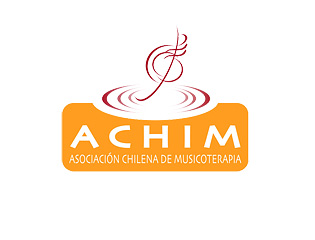 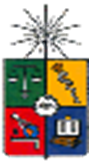 PRIMER CONGRESO CHILENO DE MUSICOTERAPIA“Música, salud y comunidad: aportes, desafíos y proyecciones”FICHA DE POSTULACIÓNNombre completo:Fecha de nacimiento:Profesión:Casa de estudios:¿Es musicoterapeuta?   ------  SI                        ------  NOSi es musicoterapeuta, señale la institución donde se formó:Lugar de trabajo:Cargo:Título del trabajo con que postula:Formato de presentación:  ------ Charla magistral  ------ Ponencia  ------ Taller  ------ Poster